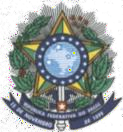 MINISTÉRIO DA EDUCAÇÃOSECRETARIA DE EDUCAÇÃO PROFISSIONAL E TECNOLÓGICA INSTITUTO FEDERAL DE EDUCAÇÃO, CIÊNCIA E TECNOLOGIA DO AMAZONASPRÓ-REITORIA DE EXTENSÃOEDITAL Nº 05/2024 – PROEX/IFAMSELEÇÃO DE AÇÕES DE EXTENSÃO PARA APOIAR A CURRICULARIZAÇÃO DA EXTENSÃO NOS CURSOS SUPERIORES DO IFAM       ANEXO II – MODELO DECLARAÇÃODECLARAÇÃO DE NADA CONSTADeclaramos para os devidos fins, que 	_ SIAPE 	, não está inadimplente em Programas ou Projetos geridos pelo IFAM, neste Campus.Manaus___/___/____Setor de Extensão         Manaus___/___/___                                      Setor de Pesquisa